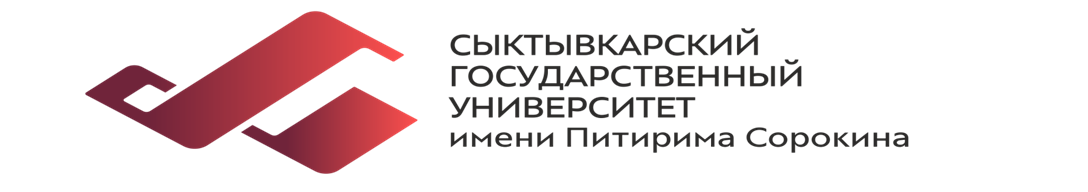 Информационное письмоМинобрнауки России Федеральное государственное бюджетное образовательное учреждение высшего образования «Сыктывкарский государственный университет имени Питирима Сорокина»(ФГБОУ ВО «СГУ им. Питирима Сорокина»)Уважаемые коллеги!Приглашаем Вас принять участие В VII МЕЖДУНАРОДНОЙ НАУЧНО-ПРАКТИЧЕСКОЙ КОНФЕРЕНЦИИПАМЯТИ ПРОФЕССОРА Б.П. ГОДУНОВА«ПРОБЛЕМЫ МОДЕРНИЗАЦИИ ЯЗЫКОВОГО ОБРАЗОВАНИЯ. ИНОСТРАННЫЕ ЯЗЫКИ»Конференция состоится 24 мая 2024 г.на базе ФГБОУ ВО «СГУ имени Питирима Сорокина», г. СыктывкарК участию в Конференции приглашаются представители системы управления образованием, руководители образовательных организаций, преподаватели, аспиранты, студенты уровней бакалавриата и магистратуры, учителя школ и колледжей.В программе работы Конференции запланированы пленарное и секционные заседания, мастер-классы российских и иностранных специалистов, стендовые доклады.Рабочие языки – русский, английский, немецкий, французский.Формы участия в Конференции: очное (выступление + публикация) и заочное (публикация – только для иногородних участников).Командирование осуществляется за счет отправляющей организации.По отдельным запросам зарегистрированных участников Конференции им могут быть высланы официальные приглашения на указанную в заявке электронную почту не позднее 10 мая 2024 г.Место проведения: Российская Федерация, Республика Коми, г. Сыктывкар, СГУ им. Питирима Сорокина, институт иностранных языков, ул. Старовского, 55 (учебный корпус № 2).Направления работы Конференции:• Современные подходы в лингвистике и их практическое воплощение в обучении иностранным языкам• Инновационные технологии языкового образовательного процесса и их практическая реализация• Педагогический бакалавриат: современные технологии в подготовке учителя иностранного языка• Языковое педагогическое образование в глобальном информационном пространстве• Межкультурная коммуникация в обучении иностранным языкам• Теория и практика диахронических исследований • Контрастивные исследования • Стилистика и интерпретация текста • Когнитивно-прагматические аспекты языка и речи• Исследования в области лингвокультурологии и фразеологии• Лингводидактические и переводческие аспекты преподавания иностранных языковПо окончании Конференции участникам будут выданы сертификаты.Оргкомитет КонференцииБарышникова Юлия Юрьевна – канд. филол. н., доцент, директор института иностранных языков СГУ им. Питирима Сорокина, председатель оргкомитета Гух Жанна Кимовна – канд. филол. наук, доцент кафедры немецкого и французского языков института иностранных языков СГУ им. Питирима Сорокина,Стрекалова Наталия Анатольевна – старший преподаватель кафедры немецкого и французского языков, заместитель директора по учебной работе института иностранных языков СГУ им. Питирима Сорокина,Трофимова Юлия Ивановна – канд. пед. наук, доцент, заведующий кафедрой английского языка института иностранных наук СГУ им. Питирима Сорокина,Гурленов Владимир Михайлович – канд. пед. наук, доцент, заведующий кафедрой немецкого и французского языков института иностранных языков СГУ им. Питирима Сорокина,Кувардина Светлана Сергеевна – обучающаяся группы 1021п-АФо, председатель СНО Института иностранных языков.Секретарь конференции – Стрекалова Наталия АнатольевнаДля участия в конференции необходимо зарегистрироваться и прикрепить статью по ссылке 
https://www.syktsu.ru/anketa/problemy-modernizatsii-yazykovogo-obrazovaniya/ Материалы к публикации принимаются до 10 мая 2024 г.Материалы Конференции будут опубликованы в сборнике научных статей в электронном виде. Сборник входит в Российский индекс научного цитирования (РИНЦ) www.elibrary.ru. Материалы для публикации проходят рецензирование и могут быть отклонены.Статьи принимаются на русском, английском, немецком, французском языках. Автор несет ответственность за содержание и корректность текста на иностранном языке. Статьи студентов (бакалавров и магистрантов) публикуются в соавторстве с научным руководителем.Сборник в электронном виде будет издан после проведения Конференции. Решение о включении вашего доклада в программу Конференции будет сообщено до  20 мая 2024г.Контактная информацияАдрес: 167000, г. Сыктывкар, ул. Старовского, 55, ауд. 400аСГУ им. Питирима Сорокина, институт иностранных языковТел. 8(8212) 390-434E-mail: conf.iiya@syktsu.ruКонтактное лицо: Стрекалова Наталия АнатольевнаМы будем рады видеть вас в стенах СГУ им. Питирима Сорокина!Оргкомитет Конференции Требования к оформлению статьиК публикации принимаются статьи объемом не менее 3 и не более 5 страниц текста. Статьи должны быть прикреплены по ссылке https://www.syktsu.ru/anketa/problemy-modernizatsii-yazykovogo-obrazovaniya/ не позднее 10 мая 2024 г.Все присланные статьи проверяются на плагиат, при помощи сервиса: www.antiplagiat.ru. Оригинальность текста должна составлять не менее 75% от объема статьи. Оригинальность работ подразумевает, что они ранее нигде не публиковались, не размещались в сети Интернет, а также не направлены одновременно в несколько изданий. Авторы несут ответственность за достоверность представленных в публикации сведений, фактов, цифр и другой информации.Параметры и форматирование страниц– 	размер страницы: А4 (210 х 297); −	ориентация: книжная; −	гарнитура: Times New Roman;−	кегль (размер шрифта) для всей статьи, кроме таблиц и списка источников: 14;−	кегль (размер шрифта) для таблиц и списка источников: 12;−	абзацный отступ: 1 см (без использования клавиш «Tab» или «Пробел»);−	междустрочный интервал: 1;−	поля: левое – 2,0 см, правое – 2,0 см; верхнее – 2,0 см, нижнее – 2,5 см;−	выравнивание основного текста: по ширине страницы.Не допускается:– 	нумерация страниц;– 	использование в тексте разрывов страниц;– 	использование автоматических постраничных ссылок;– 	использование автоматических переносов;– 	использование разреженного или уплотненного межбуквенного интервала.Иллюстративный материал Иллюстративный материал (графики, фотографии, рисунки, схемы, диаграммы, карты) должен быть хорошего качества, понятным и читаемым, иметь подрисуночные подписи и ссылки на иллюстрации по тексту. Все заимствованные иллюстрации должны иметь ссылки на источники (приводятся после подрисуночной подписи либо оформляются в виде постраничной сноски). Иллюстративный материал нумеруется в последовательности, соответствующей их упоминанию в тексте, и сопровождается заголовками, набранными 12 кеглем, при установленном одинарном междустрочном интервале (например: Рис. 1. Образец блок-схемы), в тексте на него дается ссылка (например: см. рис. 1). Слово «рисунок» в тексте и заголовке иллюстративного материала имеет сокращение «Рис.». Сокращенное слово «рисунок» и номер рисунка должны быть отделены пробелом (например: Рис. 1.). В случае сложной нумерации рисунков между цифрами ставится точка без пробелов (например: Рис. 1.1). Если рисунок имеет фрагменты, обозначенные, например, буквами а, б, в и т.д., то в подрисуночной подписи они должны быть выполнены курсивом. Такое же обозначение должно быть и в тексте при ссылке на рисунок (например: рис. 1, а). Выравнивание заголовков иллюстративных материалов – по центру страницы, без абзацного отступа. Не допускается наличие в тексте сканированных иллюстраций, формул, таблиц, схем и т. п. ТаблицыШирина таблиц должна соответствовать ширине текстового блока издания. Все таблицы нумеруются, рекомендуется сквозная нумерация либо по главам. Слово «Таблица», ее номер должны быть набраны 12 кеглем, курсивом, расположены сверху над таблицей и выравнены по правому краю. Название таблицы исполняется полужирным начертанием, 12 кеглем, выравнивается по центру. После названия таблицы точка не ставится. Основной текст в таблице должен быть набран 12 кеглем. Ссылки в тексте на таблицы даются с сокращениями (например: в табл. 1 приведены результаты…). Таблица 1. Способы номинации хлебобулочных изделий во французском языкеГрафические материалы должны быть предоставлены дополнительно отдельным комплектом в форматах TIF, JPG, PSD, CDR. Растровые изображения должны иметь разрешение не менее 300 dpi.Все рисунки и таблицы, должны быть пронумерованы и снабжены названиями или подрисуночными подписями. Абзацные отступы должны быть одинаковыми по всему тексту (1 см), не должны отбиваться пробелами, табуляторами или иными спецсимволами, а выставляться исключительно при помощи стандартного форматирования абзаца. Кавычки, скобки, маркеры и другие знаки должны быть сохранены аналогичными на протяжении всего предоставляемого материала. Необходимо использовать прямые кавычки (парные – «»). Между словами допускается не более 1 пробела. При наборе текста нужно различать символы тире ( – ) и дефиса ( - ).Справочный аппарат статьи должен включать: 1) УДК (классификатор УДК см. по ссылке https://teacode.com/online/udc/),2) авторство (в правом верхнем углу И.О. Фамилия (полужирный шрифт, курсив), ученая степень (сокращенно), ученое звание, место работы (учебы), город, страна),3) название статьи на русском языке заглавными буквами, посередине листа, полужирный шрифт, 4) аннотацию и ключевые слова на русском языке, курсив. Слова Аннотация, Ключевые слова полужирным шрифтом, курсив, абзацный отступ,5) пункты 1-3 на английском языке.Требования к оформлению на английском языке такие же, как на русском. Междустрочный интервал между пунктами справочного аппарата – пустая строка между информацией об авторе и названием, между названием и аннотацией. Список источников не является обязательным элементом текста. Его необходимость обусловливается наличием цитат и ссылок. Слова Список источников располагаются по центру, полужирным шрифтом. Список источников оформляется в соответствии с ГОСТ Р 7.0.5 – 2008 в алфавитном порядке: в начале на pуccком, а затем на дpугиx языкаx. В cпиcке даютcя только опубликованные pаботы. Оформлять ссылки в тексте следует в квадратных скобках на соответствующий источник списка литературы, например [1, с. 277]. Внутритекстовые ссылки в тексте приводятся непосредственно после фрагмента, требующего ссылки, при помощи порядкового номера из списка источников в квадратных скобках. При прямом цитировании обязательно указывается номер страницы источника или листа архивного документа. Первый номер в скобках – номер издания в списке источников и литературы, второй – номер страницы, на которой располагается цитата в цитируемом издании. Номер источника от номера страницы отделяется запятой, например: [1, с. 25]. Если в квадратных скобках одновременно приводятся ссылки на несколько источников, они отделяются друг от друга точкой с запятой, например: [1, с. 26; 5, с. 17, 33]. Если автор цитирует не конкретный фрагмент текста (прямая цитата), а ссылается в рукописи на каких-либо авторов или упоминает источник (книгу, документ, электронный ресурс), т. е. нет конкретного указания страниц, ссылка выглядит следующим образом: [1]. Или, если несколько: [4; 18].В предложении точка ставится после скобок, ссылок. Источники приводятся на языке оригинала (не транслитерируются). Вначале приводятся источники на русском языке, затем на иностранных языках. Использование автоматических постраничных ссылок не допускается. Список источников размещается в конце текста статьи в алфавитном порядке, размер шрифта 12 и отделяется пустой строкой от основного текста статьи. Список литературы нумеруется вручную (не автоматически). Пункты списка источников абзацным отступом не выделяются.Пример оформления статьи: УДК: 378.1Л. А. Кочемасова,к. пед. н., доцентОренбургский государственный педагогический университетг. Оренбург, РоссияНАУЧНО-ИССЛЕДОВАТЕЛЬСКАЯ ДЕЯТЕЛЬНОСТЬ СТУДЕНТОВ: ПОТЕНЦИАЛ И РИСКИ РЕАЛИЗАЦИИ В ВУЗЕАннотация. В работе с позиции современной педагогической науки рассматривается ряд трудностей (рисков), связанных со снижением эффективности реализации научно-исследовательской деятельности в вузе. Практическое значение результатов заключается в решение исследуемой проблемы, что повышает качество профессиональной подготовки студентов, дает устойчивые положительные результаты роста основных показателей научно-исследовательской деятельности, оптимизирует процесс научно-познавательной деятельности в вузе.Ключевые слова: научно-исследовательская деятельность, профессиональная подготовка, студент, образование, потенциал, риски.L. A. Kochemasova,PhD, Associate professorOrenburg State Pedagogical UniversityOrenburg, RussiaRESEARCH ACTIVITY OF STUDENTS: POTENTIAL AND RISKS OF REALIZATION IN HIGHER LEARNING INSTITUTIONAbstract. In-process from position of modern pedagogical science the row of the difficulties (risks) related to the decline of efficiency of realization of research activity in institution of higher learning is examined. The practical value of results consists in the decision of the investigated problem, that improves quality professional preparation of students, gives the steady positive results of height of basic research performance indicators, optimizes the process of scientifically-cognitive activity in a higher learning institution.Key words: research activities, professional training, student, education, potential, risks.Текст статьи Текст статьи Текст статьи Текст статьи Текст статьи Текст статьи Текст статьи Текст статьи Текст статьи Текст статьи Текст статьи Текст статьи Текст статьи Текст статьи Текст статьи Текст статьи Текст статьи Текст статьи Текст статьи Текст статьи Текст статьи Текст статьиСписок источников1. Голикова Е. А. Фауна ручейников водоемов бассейна Средней Вычегды (заказник «Белоярский», Корткеросский район) // Вестник Сыктывкарского университета. Серия 2: Биология, геология, химия, экология. Спецвыпуск 1 [Электронный ресурс] / отв. ред. С. В. Загирова. Сыктывкар: Изд-во СГУ им. Питирима Сорокина, 2019. С. 39-43.2. Голов В. А. Национальные виды спорта и игры финно-угорских народов. Сыктывкар: Коми республиканская типография, 2021. 80 с.3. Гурленов В. М. Роль понятия «психическое состояние» в объяснении процессов овладения иностранным языком // V международная мультидисциплинарная конференция «Актуальные проблемы науки XXI века». 15 декабря 2015 года. М.: Международная исследовательская организация «Cognito», 2015. С. 18-21.4. Завалишина Д. Н. Психологический анализ оперативного мышления: экспериментально-теоретическое исследование. М.: Наука, 1985. 220 с.5. Кырнышева О. В. Русская литература в книжном репертуаре севернорусской провинции XIX века (на материале Усть-Сысольской общественной библиотеки): автореф. дис. … канд. филол. наук. Архангельск, 2017. 19 с.6. Об утверждении федерального государственного образовательного стандарта основного общего образования : приказ Министерства образования и науки РФ от 17.12.2010 № 1897 (Зарегистрировано в Минюсте РФ 1 февраля 2011 г. № 19644). URL: http://ivo.garant.ru/#/document/55170507/paragraph/1:0 (дата обращения: 22.02.2022).7. Сапогова Е. Е. Смысловое кодирование экзистенциального опыта в автобиографических текстах // Zeszyty Naukowe Panstwowej Wyzszej Szkoly Zawodowej im. Witelona w Legnicy. Scientific papers of the Wileton University of Applied Sciences in Legnica. Legnica : Wydawnic-two Panstwowej Wyzszej Szkoly Zawodowej im. Witelona w Legnicy, 2015. № 15(2). С. 49-61.Оргкомитет оставляет за собой право отклонять материалы, не соответствующие тематике Конференции, не отвечающие требованиям к оформлению или присланные после 10 мая 2024 г.Регистрационные данные участника конференции (для заявки):Фамилия, имя, отчество (полностью)Место работыДолжностьУченая степеньУченое званиеАдрес электронной почтыФорма участия: очная / заочнаяНаправление конференции, в русле которого предложена тема (в соответствии с информационным письмом конференции)Тема доклада, публикацииПланируемое кол-во стр. публикацииПриложение 2 к Положению о VII Международной научно-практической конференции памяти профессора Б.П. Годунова «Проблемы модернизации языкового образования. Иностранные языки»СОГЛАСИЕ НА ОБРАБОТКУ ПЕРСОНАЛЬНЫХ ДАННЫХ	Я,______________________________________________________________________________________, паспорт серия _____ № ______ выдан «__» ______ г. _________________________________________________,                                                                                                                                                                                 кем выдан                           зарегистрированной(го) по адресу: ________________________ даю федеральному государственному бюджетному образовательному учреждению высшего образования «Сыктывкарский государственный университет имени Питирима Сорокина», (ОГРН 1021100507230 ИНН 1101483236), зарегистрированному по адресу: Октябрьский пр-кт, д. 55, г. Сыктывкар, Республика Коми, 167001) (далее ‒ Оператор) согласие на обработку персональных данных. -------------------------------------------------------------------------------------------------------В случае предоставления согласия представителем субъекта персональных данных заполняется дополнительная информация.Представитель субъекта персональных данных: ______________________________________________________________________________________________________________________________________________________Фамилия Имя Отчествопаспорт серии ________ № ____________ выдан «___» _______________ 20____ г. ________________________________________________________________________________________________________________________, указать кем выданзарегистрированный по адресу: ___________________________________________________________________,действующий от имени субъекта персональных данных на основании ____________________________________________________________________________________________________________________________________реквизиты доверенности или иного документа, подтверждающего полномочия представителя-------------------------------------------------------------------------------------------------------Цель обработки персональных данных:– обеспечение соблюдения требований законодательства Российской Федерации;– проведение VII Международной научно-практической конференции памяти профессора Б.П. Годунова «Проблемы модернизации языкового образования. Иностранные языки».Перечень персональных данных, на обработку которых дается согласие:– Фамилия Имя Отчество;– место работы;– должность;– ученая степень;– ученое звание;– электронная почта;– фотографии.Перечень действий с персональными данными, на совершение которых дается согласие, общее описание используемых оператором способов обработки персональных данныхОбработка указанных персональных данных будет осуществляться путем смешанной обработки с применением следующих способов: сбор, запись, систематизацию, накопление, хранение, уточнение (обновление, изменение), извлечение, использование, передачу (распространение, предоставление, доступ), обезличивание, блокирование, удаление, уничтожение.Срок, в течение которого действует согласие субъекта персональных данных, а также способ его отзыва, если иное не установлено федеральным закономНастоящее согласие на обработку персональных данных действует на период проведения VII Международной научно-практической конференции памяти профессора Б.П. Годунова «Проблемы модернизации языкового образования. Иностранные языки» и может быть отозвано мной в любое время путем подачи оператору заявления в простой письменной форме.Персональные данные субъекта подлежат хранению в течение сроков, установленных законодательством Российской Федерации. Персональные данные уничтожаются: по достижению целей обработки персональных данных; при ликвидации или реорганизации оператора; на основании письменного обращения субъекта персональных данных с требованием о прекращении обработки его персональных данных._______________________________          __________            «___» ____________20___ г.                                    Фамилия Имя Отчество                                                  подписьСОГЛАСИЕна обработку персональных данных,разрешенных субъектом персональных данных для распространенияЯ, ______________________________________________________________________________________________                                                           Фамилия Имя Отчество субъекта персональных данныхКонтактная информация _________________________________________________________________________                                                          номер телефона, адрес электронной почты или почтовый адрес субъекта персональных данных__________________________________________________________________________-------------------------------------------------------------------------------------------------------В случае предоставления согласия представителем субъекта персональных данных заполняется дополнительная информация.Представитель субъекта персональных данных: _______________________________________________________________________________________________________________________________________________________Фамилия Имя Отчествопаспорт серии ________ № ____________ выдан «___» _______________ 20____ г. ________________________________________________________________________________________________________________________, указать кем выданзарегистрированный по адресу: ____________________________________________________________________,действующий от имени субъекта персональных данных на основании ____________________________________________________________________________________________________________________________________реквизиты доверенности или иного документа, подтверждающего полномочия представителя-------------------------------------------------------------------------------------------------------СГУ им. Питирима Сорокина, находящемуся по адресу: Октябрьский пр-кт, д. 55, г. Сыктывкар, Республика Коми, Северо-Западный федеральный округ, 167001, ИНН 1101483236, ОГРН 1021100507230. Сведения об информационных ресурсах оператора ‒ https://syktsu.ru; https://vk.com Цель (цели) обработки персональных данных ‒ проведение VII Международной научно-практической конференции памяти профессора Б.П. Годунова «Проблемы модернизации языкового образования. Иностранные языки».Категории и перечень персональных данных, на обработку которых дается согласие субъекта персональных данных:Категории и перечень персональных данных, для обработки которых субъект персональных данных устанавливает условия и запреты, а также перечень устанавливаемых условий и запретов:«Передача персональных данных оператором неограниченному кругу лиц» с обязательным выбором одного из следующих значений (не запрещено; запрещено) ______________________________________________________«Обработка персональных данных неограниченным кругом лиц» с обязательным выбором одного из следующих значений (не запрещено; запрещено; не запрещено, с условиями) _____________________________.В случае выбора значения «не запрещено, с условиями» необходимо отобразить дополнительный список «Запрещаемые действия по обработке ПД» со следующими значениями с возможностью выбора нескольких значений (сбор; запись; систематизация; накопление; хранение; уточнение (обновление, изменение); извлечение; использование; передача (распространение, предоставление); обезличивание; блокирование) _______________________________________________________________________________________________________________________________________________________________________________________________________________________________________________________________________________Условия, при которых полученные персональные данные могут передаваться оператором, осуществляющим обработку персональных данных, только по его внутренней сети, обеспечивающей доступ к информации лишь для строго определенных сотрудников, либо с использованием информационно-телекоммуникационных сетей, либо без передачи полученных персональных данных________________________________________________________________________________________________заполняется по желанию субъекта персональных данных__________________________________________________________________________Срок действия согласия ‒ на период проведения VII Международной научно-практической конференции памяти профессора Б.П. Годунова «Проблемы модернизации языкового образования. Иностранные языки». ______________________________   _____________                 «___» ____________20___ г.                         Фамилия Имя Отчество                                                  подписьСОГЛАСИЕна фото и видеосъемку, размещение фотографийЯ, _______________________________________________________________________,Фамилия Имя ОтчествоКонтактная информация _________________________________________________________________________                                                          номер телефона, адрес электронной почты или почтовый адрес субъекта персональных данных________________________________________________________________________-------------------------------------------------------------------------------------------------------В случае предоставления согласия представителем субъекта персональных данных заполняется дополнительная информация.Представитель субъекта персональных данных: _______________________________________________________________________________________________________________________________________________________Фамилия Имя Отчествопаспорт серии ________ № ____________ выдан «___» _______________ 20____ г. ________________________________________________________________________________________________________________________, указать кем выданзарегистрированный по адресу: ____________________________________________________________________,действующий от имени субъекта персональных данных на основании ____________________________________________________________________________________________________________________________________реквизиты доверенности или иного документа, подтверждающего полномочия представителядаю свое согласие на фото и видеосъемку для участия в VII Международной научно-практической конференции памяти профессора Б.П. Годунова «Проблемы модернизации языкового образования. Иностранные языки».Я даю согласие на использование фото и видеоматериалов исключительно в следующих целях: Размещения на официальном сайте СГУ им. Питирима Сорокина https://www.syktsu.ru/;Социальной сети ВКонтакте https://vk.com.Я информирован(а), что СГУ им. Питирима Сорокина гарантирует обработку фото и видеоматериалов в соответствии с Положением о проведении VII Международной научно-практической конференции памяти профессора Б.П. Годунова «Проблемы модернизации языкового образования. Иностранные языки».Срок действия согласия ‒ на период проведения VII Международной научно-практической конференции памяти профессора Б.П. Годунова «Проблемы модернизации языкового образования. Иностранные языки». Данное согласие может быть отозвано в любой момент по моему письменному заявлению. Я подтверждаю, что, давая такое согласие, я действую по собственной воле и в своих интересах (интересах подопечного).«____» ___________ 20__ г.                    _____________    _________________                                                                                                              (подпись)                                 (И.О. Фамилия) Категория персональных данныхПеречень персональных данных (при необходимости можно дополнить)Распространяется /не распространяется /распространяется по выбору субъектаПравовое основание (если распространяется)Персональные данныеФамилияраспространяетсяст.6 Федеральный закон от 27.07.2006 № 152-ФЗ «О персональных данных»Персональные данныеИмя распространяетсяст.6 Федеральный закон от 27.07.2006 № 152-ФЗ «О персональных данных»Персональные данныеОтчество (при наличии)распространяетсяст.6 Федеральный закон от 27.07.2006 № 152-ФЗ «О персональных данных»Персональные данныеместо работыраспространяетсяст.6 Федеральный закон от 27.07.2006 № 152-ФЗ «О персональных данных»Персональные данныедолжностьраспространяетсяст.6 Федеральный закон от 27.07.2006 № 152-ФЗ «О персональных данных»Персональные данныеученая степеньраспространяетсяст.6 Федеральный закон от 27.07.2006 № 152-ФЗ «О персональных данных»Персональные данныеученое званиераспространяетсяст.6 Федеральный закон от 27.07.2006 № 152-ФЗ «О персональных данных»Персональные данныеэлектронная почтане распространяетсяБиометрические персональные данныефото, видеосъемкараспространяетсяст.6 Федеральный закон от 27.07.2006 № 152-ФЗ «О персональных данных»